下記の日程で献血車が巡回し、献血を実施します。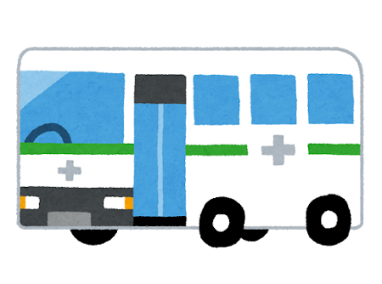 400ｍＬ献血へのご協力をどうぞよろしくお願いします。実施日　令和２年9月２９日（火）＊ＪＡ鳥取中央 三朝支所受付時間9：３０～１０：３０＊三朝町社会福祉協議会受付時間12：00～１３：００＊三朝町総合文化ホール受付時間13：30～1５：３０＊三喜苑受付時間1６：００～１７：00